CAMDEN LUGOFF AREA SHAG SOCIETY (C.L.A.S.S)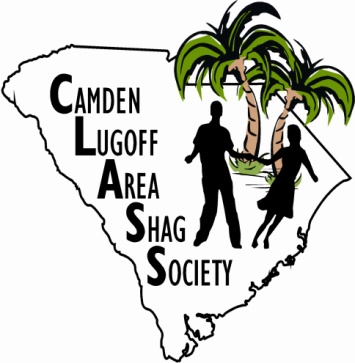 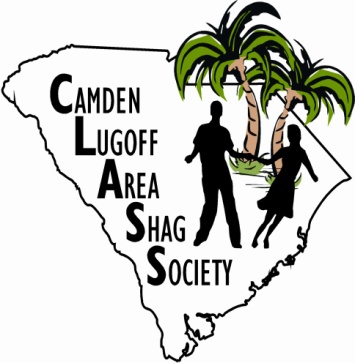 Po Box 606, Lugoff, SC  29078803-438-3826MEMBERSHIP APPLICATION(Please print, complete and return)January 1, 2024 thru December 31, 2024Release For and Consideration of admission to the Camden Lugoff Area Shag SocietySponsored function as a member or associate member of the Camden Lugoff Area Shag Society. I, the, undersigned, being of full lawful age of at least (21) twenty-one years old, do release and forever discharge said Camden Lugoff Area Shag Society from any and all causes of action, claims and demands for, upon, or by reason of any damage, loss or injury, which heretofore has been or hereafter may be sustained by me in consequence of attendance at Camden Lugoff Area Shag Society sponsored functions. It is understood that the act of admission to such Camden Lugoff Area Shag Society functions as a member of Camden Lugoff Area Shag Society is not to be construed as an admission on the part of said Camden Lugoff Area Shag Society of any Liability whatsoever in consequence of any heretofore or hereafter sustain personal injury.Membership dues are $30.00 per year per person. New Member __________Renewal________ Membership Card Issued___________________Name________________________________________________________ Date ___________Address ______________________________________________________________________City_______________________ State________________ Zip __________________________Phone Home_________________________ Work ____________________________________E-Mail__________________________________________ Birthday: Month______ Day_____Signature_____________________________________________________________________Witness Print______________________ Witness Sign_________________________________CLASS is a non-profit/volunteer club. Each member is encouraged to participate by attending our Thursday  night meetings at Baron’s (Formerly known as the Venue on Broad) in Camden , and serving on various committees. Please indicate which committees you would be willing to serve on. Please rank 1,2,3 etc.Membership______ Food______ Decorating_______ Telephone_______Public Relations_______ Newsletter________ Ways & Means____ DJ’s______